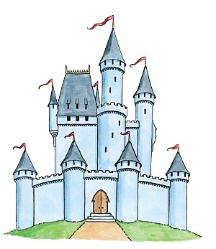               Green Class/Orange Class                  Mrs Healy/Ms Keevil – Spring 2nd Half Term 2020 